PRIJAVA SUMNJE NA ZLOUPOTREBU SLUŽBENOG VOZILAFOTOGRAFIJA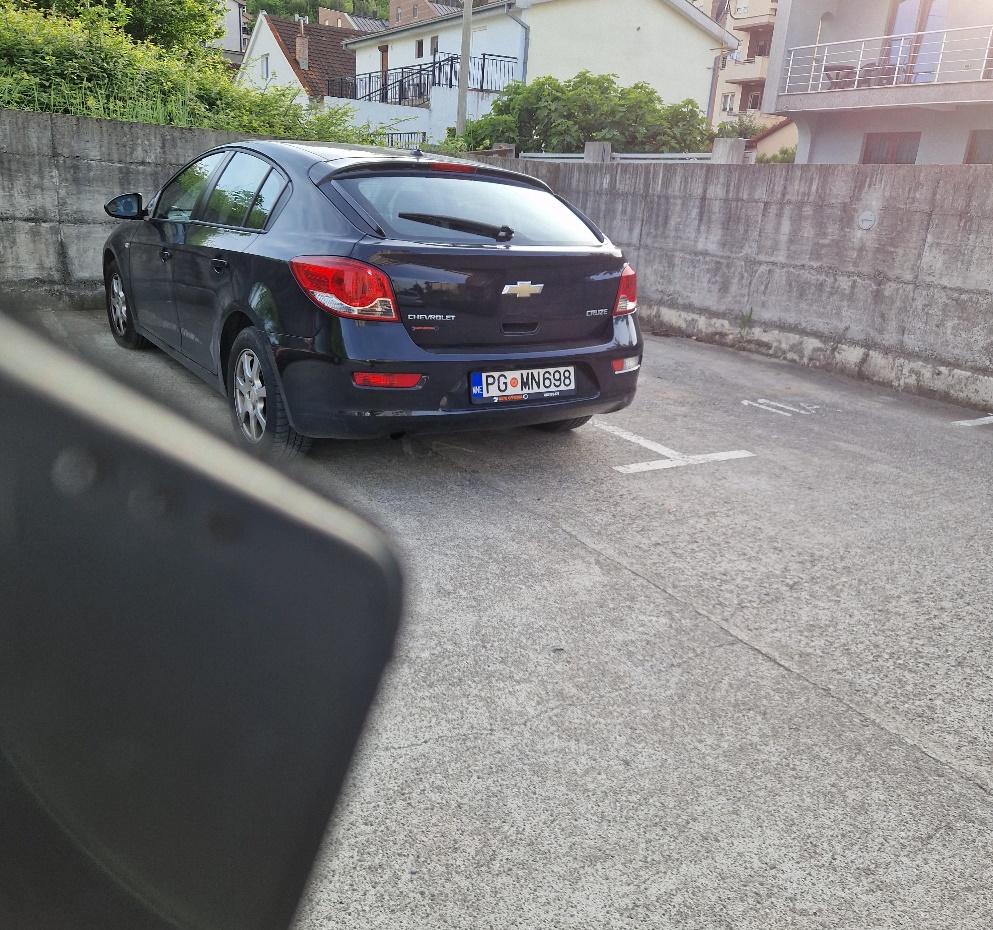 REGISTARSKA OZNAKA VOZILAPG MN 698MJESTOPodgorica - (Zabjelo)VRIJEME 08.05.2024.godineu 19.09 sati OPIS/NAPOMENA PODNOSIOCA